          Tu  -  TERZA UNIVERSITÀ -  2022/23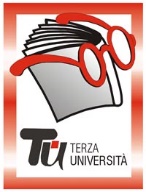                                                       Provincia - SECONDA FASEPALOSCOReferenti: Donatella Alessi e Desiderata ScarpelliniIscrizioni e informazioni: ufficio Segreteria Comune di Palosco, piazza Castello 8, tel. 035.845046 int. 3; lunedì, mercoledì, venerdì e sabato ore 10.30-12.30 dal 19 settembre al 5 ottobre 2022Calendario  Modulo  n°121LE SETTE MERAVIGLIE DEL MONDO ANTICODocenteMario AbatiGiornoMartedìOrario15.00 -17.15PeriodoDal 14.02.2023 al 28.03.2023 (7 incontri), (€ 25,00)SedeAuditorium Centro Polifunzionale, piazza CastelloArgomentoARTE E STORIAPresentazioneIl colosso di Rodi, il faro di Alessandria, i giardini pensili di Babilonia... Un favoloso viaggio nel tempo e nello spazio per conoscere i più famosi esempi della creatività umana, con storie di entusiasmi, di successi, ma a volte anche di sconfitte dei grandi geni dell'antichità.Tutor114.02.2023IL MERAVIGLIOSO NELL’ANTICHITÀ – Il NUMERO SETTE -I più antichi elenchi delle 7 meraviglie. Le prime descrizioni secondo i poeti e gli storici antichi. LA GRANDE PIRAMIDE   3° millennio a.C. L’enigma Cheope. Le tecniche. L’esterno e l’interno. Le camere funerarie. I condotti sacri. I misteri non ancora svelati. 221.02.2023I GIARDINI PENSILI DI BABILONIA   7°- 6° secolo a.C.Re Nabucodonosor di Babilonia e i desideri della sposa Amytis. La realtà e la leggenda. Dove si trovano? Le ipotesi più attendibili verificate dagli scavi più recenti328.02.2023IL TEMPIO DI ARTEMIDE A EFESO    6° secolo a.C.Efeso: un centro di cultura avanzata. Il re Creso. La costruzione del tempio dedicato alla Dea-Madre. Le amazzoni. La grandiosità delle proporzioni. Incendio e ricostruzione. Distruzione definitiva. I resti visibili oggi407.03.2023LA STATUA DI ZEUS A OLIMPIA    5° secolo a.C.Olimpia, sede dei primi grandi giochi sportivi. Il più famoso scultore greco: Fidia.     L’incarico per la statua di Zeus. Le difficoltà e i segreti costruttivi. Le alterne vicende dell’opera fino alla sua scomparsa514.03.2023IL MAUSOLEO DI ALICARNASSO    4° secolo a.C.Re Mausolo di Caria e la regina-sorella Artemisia. La dinastia degli Ecatomnidi.Il monumento sepolcrale che dette il nome a tutti i monumenti sepolcrali successivi. La forma, le dimensioni e i particolari decorativi. Ciò che rimane oggi621.03.2023IL COLOSSO DI RODI    3° secolo a.C.L’orgoglio dei rodiesi. Omaggio al dio Helios. La problematica costruzione dell’immane colosso di bronzo. La localizzazione. Il crollo e lo smembramento. Le diatribe degli studiosi sui resti e la collocazione dell’opera728.03.2023IL FARO DI ALESSANDRIA    3° secolo a.C.Alessandria, perla mediterranea costruita da Alessandro Magno. Un grande centro di cultura. La stirpe greca dei Tolomei. Il grande faro nelle descrizioni storiche. Il crollo. I rinvenimenti dei resti in fondo al mare